РЕШЕНИЕРассмотрев проект решения о внесении изменений в Решение Городской Думы Петропавловск-Камчатского городского округа от 06.03.2013 № 42-нд
«О порядке управления и распоряжения имуществом, находящимся
в муниципальной собственности Петропавловск-Камчатского городского округа», внесенный первым заместителем Главы администрации Петропавловск-Камчатского городского округа Панченко Е.А., в соответствии со статьей 28 Устава Петропавловск-Камчатского городского округа, Городская Дума Петропавловск-Камчатского городского округа РЕШИЛА:1. Принять Решение о внесении изменений в Решение  Городской Думы Петропавловск-Камчатского городского округа от 06.03.2013 № 42-нд «О порядке управления и распоряжения имуществом, находящимся в муниципальной собственности Петропавловск-Камчатского городского округа».2. Направить принятое Решение Главе Петропавловск-Камчатского городского округа для подписания и обнародования.РЕШЕНИЕот 27.10.2014 № 267-ндО  внесении изменений в Решение Городской Думы  Петропавловск-Камчатского городского округа от 06.03.2013 № 42-нд «О порядке управления и распоряжения имуществом, находящимся в муниципальной собственности Петропавловск-Камчатского городского округа»Принято Городской Думой Петропавловск-Камчатского городского округа(решение от 22.10.2014 № 578-р)В статье 14: часть 16 изложить в следующей редакции: «16. Руководитель муниципального предприятия ежегодно, но не позднее       1 апреля текущего года, вместе с отчетом направляет в Комитет по управлению имуществом информацию о сумме чистой прибыли, полученной муниципальным предприятием.»;часть 17 изложить в следующей редакции:«17. Денежная сумма и срок перечисления в бюджет городского округа части чистой прибыли устанавливаются приказом Комитета по управлению имуществом в течение 10 календарных дней со дня поступления от руководителя муниципального предприятия информации о размере чистой прибыли, полученной муниципальным предприятием.Перечисление в бюджет городского округа части прибыли муниципального предприятия осуществляется единым платежом либо частями, но не позднее
1 июня текущего года в соответствии с решением отраслевого органа.».2. Настоящее Решение вступает в силу после дня его официального опубликования.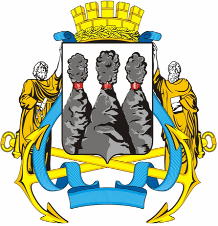 ГОРОДСКАЯ ДУМАПЕТРОПАВЛОВСК-КАМЧАТСКОГО ГОРОДСКОГО ОКРУГАот 22.10.2014 № 578-р21-я сессияг.Петропавловск-КамчатскийО принятии решения о внесении изменений в Решение Городской Думы Петропавловск-Камчатского городского округа от 06.03.2013 № 42-нд «О порядке управления и распоряжения имуществом, находящимся в муниципальной собственности Петропавловск-Камчатского городского округа»Глава Петропавловск-Камчатского городского округа, исполняющий полномочия председателя Городской Думы К.Г. СлыщенкоГОРОДСКАЯ ДУМАПЕТРОПАВЛОВСК-КАМЧАТСКОГО ГОРОДСКОГО ОКРУГАГлаваПетропавловск-Камчатскогогородского округаК.Г. Слыщенко